附件青海省农村信用社联合社面向社会招聘信息科技类人才应聘报名表注：（1）以上工作经历和学习经历，如模板行数不够，可以自行增加行数。（2）相关证件资料请按照以下标准模板整理提交。（3）单选或多选时，选中使用“■”表示，未选中使用“□”表示。附相关证件：1、身份证正、反面（必须提供）：2、本科毕业证书（必须提供）3、本科学位证书（必须提供）：4、研究生毕业证书（如有）5、研究生学位证书（如有）：6、学信网认证证明（必须提供）：7、最近任命文（如有）8、岗位相关职称证书、资格证书（如有）：9、最近全身生活照（必须）注意事项：1、如为国外学历学位，需提供国家教育部留学服务中心的认证证明；2、所有证书请按照统一规格粘贴在以上图片框中，如图片框不足，请按照统一格式自行添加；4、      资质审核表统一提交报名邮箱；5、      文件命名格式为：“资格审查表+应聘岗位名称+应聘人姓名+联系电话”。应聘岗位应聘岗位是否服从岗位调剂是否服从岗位调剂是否服从岗位调剂是否服从岗位调剂□是 □否□是 □否照片（彩色证件照）姓名性别身高      cm体重 kg kg照片（彩色证件照）出生年月年  月年龄婚姻状况□已婚□未婚身份证号照片（彩色证件照）期望年薪万（税前）联系电话联系邮箱照片（彩色证件照）参加测试科目（仅供招聘方参考）参加测试科目（仅供招聘方参考）□JAVA开发   □C开发  □移动端开发   □python开发  □网络相关 □信息安全   □项目管理     □风险审计  □数据库     □系统及存储    □其他□JAVA开发   □C开发  □移动端开发   □python开发  □网络相关 □信息安全   □项目管理     □风险审计  □数据库     □系统及存储    □其他□JAVA开发   □C开发  □移动端开发   □python开发  □网络相关 □信息安全   □项目管理     □风险审计  □数据库     □系统及存储    □其他□JAVA开发   □C开发  □移动端开发   □python开发  □网络相关 □信息安全   □项目管理     □风险审计  □数据库     □系统及存储    □其他□JAVA开发   □C开发  □移动端开发   □python开发  □网络相关 □信息安全   □项目管理     □风险审计  □数据库     □系统及存储    □其他□JAVA开发   □C开发  □移动端开发   □python开发  □网络相关 □信息安全   □项目管理     □风险审计  □数据库     □系统及存储    □其他□JAVA开发   □C开发  □移动端开发   □python开发  □网络相关 □信息安全   □项目管理     □风险审计  □数据库     □系统及存储    □其他□JAVA开发   □C开发  □移动端开发   □python开发  □网络相关 □信息安全   □项目管理     □风险审计  □数据库     □系统及存储    □其他□JAVA开发   □C开发  □移动端开发   □python开发  □网络相关 □信息安全   □项目管理     □风险审计  □数据库     □系统及存储    □其他现居住地址现居住地址档案存放地招聘信息获取渠道招聘信息获取渠道□智联招聘  □前程无忧   □微信   □官方网站  □校园通知  □其他□智联招聘  □前程无忧   □微信   □官方网站  □校园通知  □其他□智联招聘  □前程无忧   □微信   □官方网站  □校园通知  □其他□智联招聘  □前程无忧   □微信   □官方网站  □校园通知  □其他□智联招聘  □前程无忧   □微信   □官方网站  □校园通知  □其他□智联招聘  □前程无忧   □微信   □官方网站  □校园通知  □其他□智联招聘  □前程无忧   □微信   □官方网站  □校园通知  □其他□智联招聘  □前程无忧   □微信   □官方网站  □校园通知  □其他□智联招聘  □前程无忧   □微信   □官方网站  □校园通知  □其他学习经历全日制学习阶段全日制学习阶段请按照学历证书和学位证书的内容准确填写**部分本科学习阶段必须填写。硕博阶段可选。请按照学历证书和学位证书的内容准确填写**部分本科学习阶段必须填写。硕博阶段可选。请按照学历证书和学位证书的内容准确填写**部分本科学习阶段必须填写。硕博阶段可选。请按照学历证书和学位证书的内容准确填写**部分本科学习阶段必须填写。硕博阶段可选。请按照学历证书和学位证书的内容准确填写**部分本科学习阶段必须填写。硕博阶段可选。请按照学历证书和学位证书的内容准确填写**部分本科学习阶段必须填写。硕博阶段可选。请按照学历证书和学位证书的内容准确填写**部分本科学习阶段必须填写。硕博阶段可选。学校属于211、985学习经历本科毕业证本科毕业证于**年**月至于**年**月，****学校，**专业，**年制本科学习于**年**月至于**年**月，****学校，**专业，**年制本科学习于**年**月至于**年**月，****学校，**专业，**年制本科学习于**年**月至于**年**月，****学校，**专业，**年制本科学习于**年**月至于**年**月，****学校，**专业，**年制本科学习于**年**月至于**年**月，****学校，**专业，**年制本科学习于**年**月至于**年**月，****学校，**专业，**年制本科学习□211 □985学习经历本科学位证本科学位证授予**学士学位授予**学士学位授予**学士学位授予**学士学位授予**学士学位授予**学士学位授予**学士学位学习经历硕士研究生毕业证硕士研究生毕业证于**年**月至于**年**月，****学校，**专业，**年制硕士学习于**年**月至于**年**月，****学校，**专业，**年制硕士学习于**年**月至于**年**月，****学校，**专业，**年制硕士学习于**年**月至于**年**月，****学校，**专业，**年制硕士学习于**年**月至于**年**月，****学校，**专业，**年制硕士学习于**年**月至于**年**月，****学校，**专业，**年制硕士学习于**年**月至于**年**月，****学校，**专业，**年制硕士学习□211 □985学习经历硕士研究生学位证硕士研究生学位证授予**硕士学位授予**硕士学位授予**硕士学位授予**硕士学位授予**硕士学位授予**硕士学位授予**硕士学位学习经历博士研究生毕业证博士研究生毕业证于**年**月至于**年**月，****学校，**专业，**年制博士学习于**年**月至于**年**月，****学校，**专业，**年制博士学习于**年**月至于**年**月，****学校，**专业，**年制博士学习于**年**月至于**年**月，****学校，**专业，**年制博士学习于**年**月至于**年**月，****学校，**专业，**年制博士学习于**年**月至于**年**月，****学校，**专业，**年制博士学习于**年**月至于**年**月，****学校，**专业，**年制博士学习□211 □985学习经历博士研究生学位证博士研究生学位证授予**博士学位授予**博士学位授予**博士学位授予**博士学位授予**博士学位授予**博士学位授予**博士学位工作  经  历单位（最近写起）单位（最近写起）起止年月起止年月起止年月起止年月工作时长岗位岗位工作  经  历****.**-****.******.**-****.******.**-****.******.**-****.***年*个月□正式员工  □派遣工作  经  历□正式员工  □派遣工作  经  历□正式员工  □派遣工作  经  历□正式员工  □派遣家庭主要成员关系关系姓 名年 龄年 龄年 龄居住地居住地单位单位家庭主要成员父亲父亲家庭主要成员母亲母亲家庭主要成员妻子妻子家庭主要成员子女1子女1家庭主要成员子女2子女2专业技能（请如实填写最精通的3大专业技能，结合你所填报的希望的测试科目（仅供参考，招聘方有权自行根据岗位等要求确定考试科目），将综合评估，适当安排测试科目）（1）（2）（3）（请如实填写最精通的3大专业技能，结合你所填报的希望的测试科目（仅供参考，招聘方有权自行根据岗位等要求确定考试科目），将综合评估，适当安排测试科目）（1）（2）（3）（请如实填写最精通的3大专业技能，结合你所填报的希望的测试科目（仅供参考，招聘方有权自行根据岗位等要求确定考试科目），将综合评估，适当安排测试科目）（1）（2）（3）（请如实填写最精通的3大专业技能，结合你所填报的希望的测试科目（仅供参考，招聘方有权自行根据岗位等要求确定考试科目），将综合评估，适当安排测试科目）（1）（2）（3）（请如实填写最精通的3大专业技能，结合你所填报的希望的测试科目（仅供参考，招聘方有权自行根据岗位等要求确定考试科目），将综合评估，适当安排测试科目）（1）（2）（3）（请如实填写最精通的3大专业技能，结合你所填报的希望的测试科目（仅供参考，招聘方有权自行根据岗位等要求确定考试科目），将综合评估，适当安排测试科目）（1）（2）（3）（请如实填写最精通的3大专业技能，结合你所填报的希望的测试科目（仅供参考，招聘方有权自行根据岗位等要求确定考试科目），将综合评估，适当安排测试科目）（1）（2）（3）（请如实填写最精通的3大专业技能，结合你所填报的希望的测试科目（仅供参考，招聘方有权自行根据岗位等要求确定考试科目），将综合评估，适当安排测试科目）（1）（2）（3）（请如实填写最精通的3大专业技能，结合你所填报的希望的测试科目（仅供参考，招聘方有权自行根据岗位等要求确定考试科目），将综合评估，适当安排测试科目）（1）（2）（3）（请如实填写最精通的3大专业技能，结合你所填报的希望的测试科目（仅供参考，招聘方有权自行根据岗位等要求确定考试科目），将综合评估，适当安排测试科目）（1）（2）（3）深入参与的项目（1）xxx项目，xxxx年xx月- xxxx年xx月，xxxx公司，承担的主要职责。（2）（3）…（n）（1）xxx项目，xxxx年xx月- xxxx年xx月，xxxx公司，承担的主要职责。（2）（3）…（n）（1）xxx项目，xxxx年xx月- xxxx年xx月，xxxx公司，承担的主要职责。（2）（3）…（n）（1）xxx项目，xxxx年xx月- xxxx年xx月，xxxx公司，承担的主要职责。（2）（3）…（n）（1）xxx项目，xxxx年xx月- xxxx年xx月，xxxx公司，承担的主要职责。（2）（3）…（n）（1）xxx项目，xxxx年xx月- xxxx年xx月，xxxx公司，承担的主要职责。（2）（3）…（n）（1）xxx项目，xxxx年xx月- xxxx年xx月，xxxx公司，承担的主要职责。（2）（3）…（n）（1）xxx项目，xxxx年xx月- xxxx年xx月，xxxx公司，承担的主要职责。（2）（3）…（n）（1）xxx项目，xxxx年xx月- xxxx年xx月，xxxx公司，承担的主要职责。（2）（3）…（n）（1）xxx项目，xxxx年xx月- xxxx年xx月，xxxx公司，承担的主要职责。（2）（3）…（n）备注本人充分知晓未按照要求填写或填写不全或资料（见下面的附件要求）提供不全，将无法通过资格审查。承诺填写的信息全部填写，要求提供的相关附件（见下面）已全部提供。提供的材料均合法、真实、有效，符合报考岗位所需要的资格条件。如有弄虚作假或填写失实、失误，承诺自动放弃。                         应聘人（签名）：年月日本人充分知晓未按照要求填写或填写不全或资料（见下面的附件要求）提供不全，将无法通过资格审查。承诺填写的信息全部填写，要求提供的相关附件（见下面）已全部提供。提供的材料均合法、真实、有效，符合报考岗位所需要的资格条件。如有弄虚作假或填写失实、失误，承诺自动放弃。                         应聘人（签名）：年月日本人充分知晓未按照要求填写或填写不全或资料（见下面的附件要求）提供不全，将无法通过资格审查。承诺填写的信息全部填写，要求提供的相关附件（见下面）已全部提供。提供的材料均合法、真实、有效，符合报考岗位所需要的资格条件。如有弄虚作假或填写失实、失误，承诺自动放弃。                         应聘人（签名）：年月日本人充分知晓未按照要求填写或填写不全或资料（见下面的附件要求）提供不全，将无法通过资格审查。承诺填写的信息全部填写，要求提供的相关附件（见下面）已全部提供。提供的材料均合法、真实、有效，符合报考岗位所需要的资格条件。如有弄虚作假或填写失实、失误，承诺自动放弃。                         应聘人（签名）：年月日本人充分知晓未按照要求填写或填写不全或资料（见下面的附件要求）提供不全，将无法通过资格审查。承诺填写的信息全部填写，要求提供的相关附件（见下面）已全部提供。提供的材料均合法、真实、有效，符合报考岗位所需要的资格条件。如有弄虚作假或填写失实、失误，承诺自动放弃。                         应聘人（签名）：年月日本人充分知晓未按照要求填写或填写不全或资料（见下面的附件要求）提供不全，将无法通过资格审查。承诺填写的信息全部填写，要求提供的相关附件（见下面）已全部提供。提供的材料均合法、真实、有效，符合报考岗位所需要的资格条件。如有弄虚作假或填写失实、失误，承诺自动放弃。                         应聘人（签名）：年月日本人充分知晓未按照要求填写或填写不全或资料（见下面的附件要求）提供不全，将无法通过资格审查。承诺填写的信息全部填写，要求提供的相关附件（见下面）已全部提供。提供的材料均合法、真实、有效，符合报考岗位所需要的资格条件。如有弄虚作假或填写失实、失误，承诺自动放弃。                         应聘人（签名）：年月日本人充分知晓未按照要求填写或填写不全或资料（见下面的附件要求）提供不全，将无法通过资格审查。承诺填写的信息全部填写，要求提供的相关附件（见下面）已全部提供。提供的材料均合法、真实、有效，符合报考岗位所需要的资格条件。如有弄虚作假或填写失实、失误，承诺自动放弃。                         应聘人（签名）：年月日本人充分知晓未按照要求填写或填写不全或资料（见下面的附件要求）提供不全，将无法通过资格审查。承诺填写的信息全部填写，要求提供的相关附件（见下面）已全部提供。提供的材料均合法、真实、有效，符合报考岗位所需要的资格条件。如有弄虚作假或填写失实、失误，承诺自动放弃。                         应聘人（签名）：年月日本人充分知晓未按照要求填写或填写不全或资料（见下面的附件要求）提供不全，将无法通过资格审查。承诺填写的信息全部填写，要求提供的相关附件（见下面）已全部提供。提供的材料均合法、真实、有效，符合报考岗位所需要的资格条件。如有弄虚作假或填写失实、失误，承诺自动放弃。                         应聘人（签名）：年月日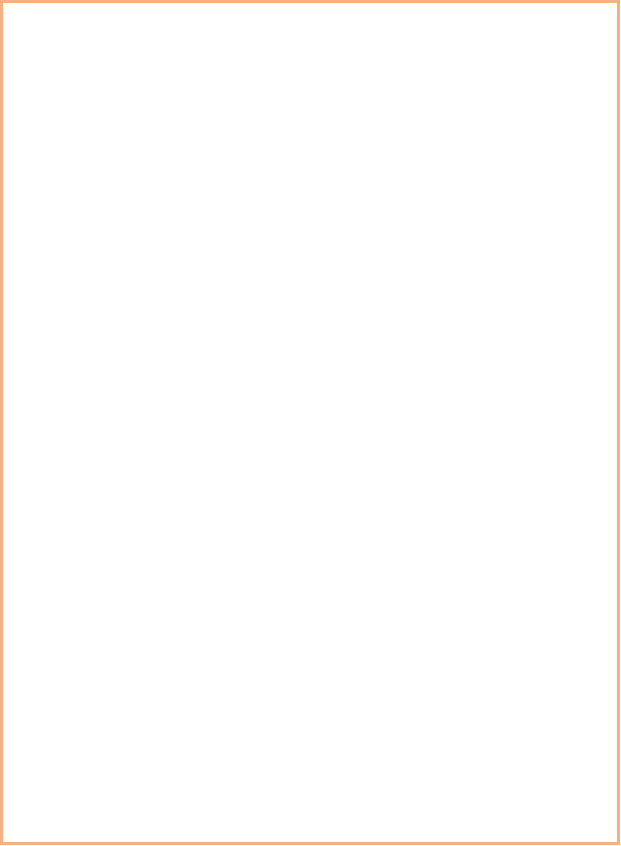 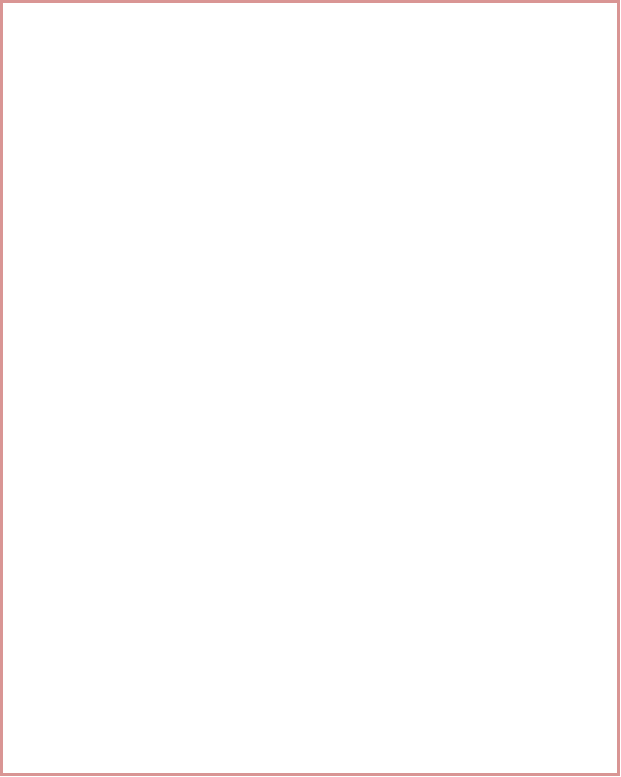 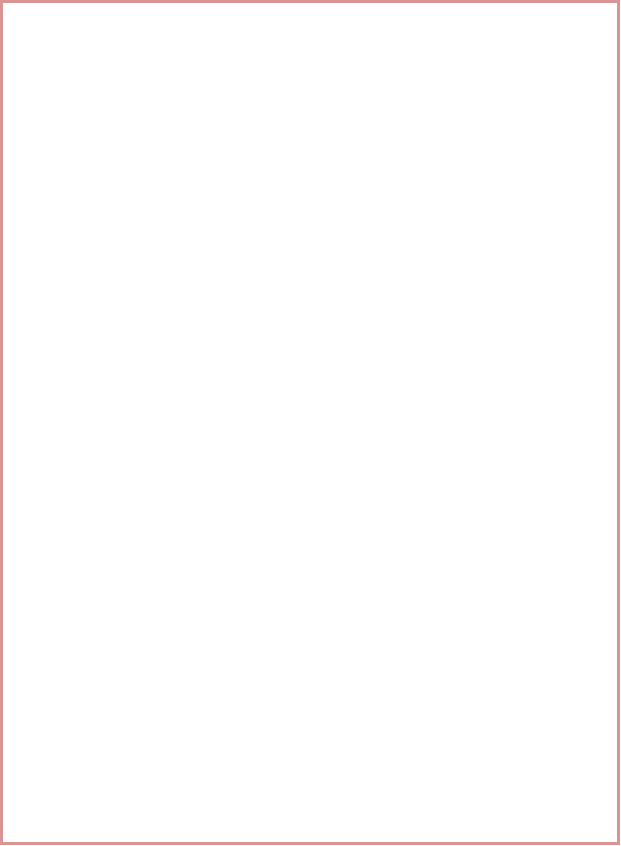 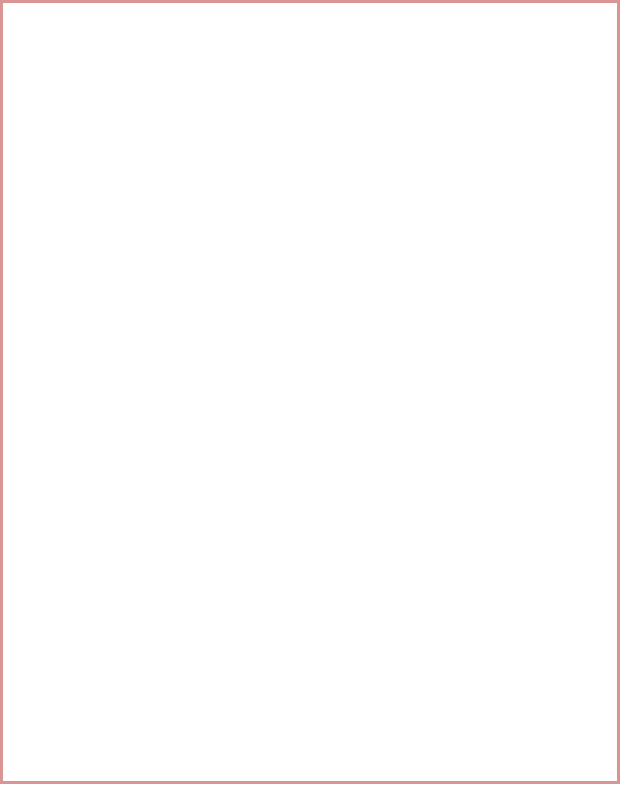 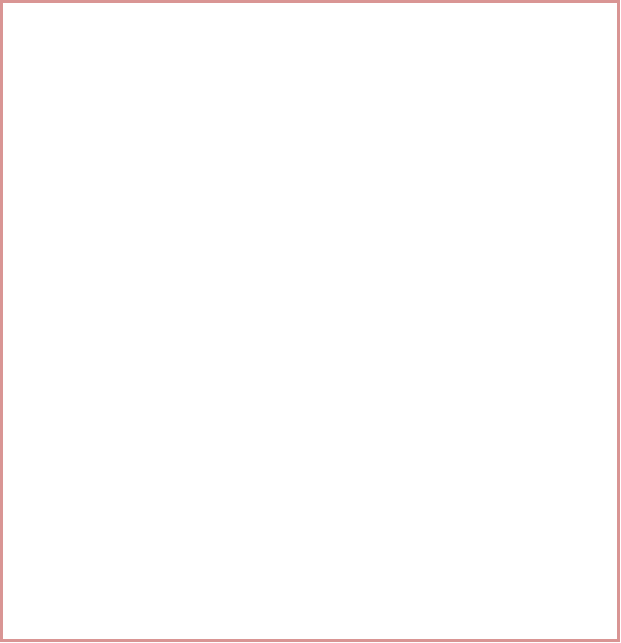 